Morris & District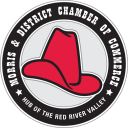 Chamber of CommerceMinutesJune 16, 2020 Santa LuciaIn attendance Tara Mills(President) Natasha(Vice President) Cheryl Crick ( Admin Assistant)  Justin Voris(Director), Ruth Murray (Director), Helga Hoeppner(Director), Kathy Corbel(Director) , Pro Lagos ( Director),Lou Erikson, Shannon Martin, Pat, Regular Meeting Called to order at 12:08 PMAgenda-Motion to accept the agenda. RuthMinutes –  Motion to accept the past minutes KathyCorrespondence- VRL Letter, Grad Scholarship LetterTreasurer Report- Helga Hoeppner-   Went over the past 3 months of budget as we have not had a meeting since March 2020.  Most expenses have been paid. Only a few outstanding bills.Administrative Assistant Report- Cheryl Crick-  As of March we have not had any meeting and therefore I have not been working.  I have still been checking the email and mail as needed. Membership Report- Kathy Corbel -  Kathy spoke about membership. We have 74 members paid in full as of right now.  We still have a few lapsed members that we need to contact.  We are going to try to have on the website that they can etransfer their payment for membershipTourism Report- Pro Lagos-   N/ASpecial Event Report- Justin Voris-   N/A Town of Morris Facility Report-   N/A Town of Morris Report- Ruth Murray-  Ruth spoke about pool will be opening this year around July 1, 2020. Spoke about the challenging times and about still having Town meetings.President Report- Tara Mills-   Will speak about some plans in the New BusinessMembers at Large Report-  Lou Erickson spoke about the Morris Museum Heritage Trail.  They have been remarkably busy trying to get everything set for this.  They will be having a billboard made to promote the trails.  The museum is now on Facebook and has a wonderful 360-degree tour that you can take.  They have hired a summer student this year .Old BusinessBudget- A meeting will be planned in the next couple of weeks. Helga will send Tara a template.Grad Awards- Laurie from Morris School will email Cheryl today.  As soon as Cheryl received the email, she will forward it to the executive to have them make a decision.New BusinessNewsletter-  Should we trying to do a newsletter to promote business in town . Would be an online version done every couple of months?Shop Local Promotion- Need to promote shopping local.  Tara spoke about doing a Business Bingo online and can win prizes if they complete the BINGOSmall Scale Events-  If anyone has any ideas what type of event that would be great.  Had a discussion about Farmers MarketWebsite Payment to Kathy – We need to pay Kathy for the Website for the last 2 years. MOTION : made by Ruth to pay Kathy $975.23 for the last 2 years of website fee and pay $431.00 us for the next year fees. 2nd by Justin Voris CarriedAdjournment of meeting at  1:10 PM       Next meeting will be Wednesday July 8, 2020 Santa Lucia